В целях выявления и учета мнения и интересов жителей города Новосибирска по проекту постановления мэрии города Новосибирска «Об утверждении проекта межевания территории квартала 5.1 в границах проекта планировки восточной части Калининского района», в соответствии с Градостроительным кодексом Российской Федерации, Федеральным законом от 06.10.2003 № 131-ФЗ «Об общих принципах организации местного самоуправления в Российской Федерации», решением городского Совета Новосибирска от 25.04.2007 № 562 «О Положении о публичных слушаниях в городе Новосибирске», постановлениями мэрии города Новосибирска от 26.11.2014 № 10362 «Об утверждении проекта планировки восточной части Калининского района и проекта межевания территории в границах земельного участка с кадастровым номером 54:35:041290:26 в границах проекта планировки восточной части Калининского района», от 08.09.2015 № 5563 «О подготовке проекта межевания территории квартала 5.1 в границах проекта планировки восточной части Калининского района», руководствуясь Уставом города Новосибирска, ПОСТАНОВЛЯЮ:1. Назначить публичные слушания по проекту постановления мэрии города Новосибирска «Об утверждении проекта межевания территории квартала 5.1 в границах проекта планировки восточной части Калининского района» (приложение).2. Провести 17.12.2015 в 10.00 час. публичные слушания в здании администрации Калининского района города Новосибирска (Российская Федерация, Новосибирская область, город Новосибирск, ул. Богдана Хмельницкого, 14/3).3. Создать организационный комитет по подготовке и проведению публичных слушаний (далее – организационный комитет) в следующем составе:4. Определить местонахождение организационного комитета по адресу: Российская Федерация, Новосибирская область, город Новосибирск, Красный проспект, 50, кабинет 409а, почтовый индекс: 630091, адрес электронной почты: ebakulova@admnsk.ru, контактный телефон: 227-54-58.5. Предложить жителям города Новосибирска не позднее пяти дней до даты проведения публичных слушаний направить в организационный комитет свои предложения по вынесенному на публичные слушания проекту постановления мэрии города Новосибирска «Об утверждении проекта межевания территории квартала 5.1 в границах проекта планировки восточной части Калининского района». Предложения по проекту, вынесенному на публичные слушания, могут быть представлены в организационный комитет по истечении указанного срока, но не позднее трех дней со дня проведения публичных слушаний, указанные предложения не подлежат анализу экспертами, но могут быть учтены при доработке проекта. 6. Организационному комитету организовать мероприятия, предусмотренные частью 5 статьи 28 Градостроительного кодекса Российской Федерации, для доведения до жителей города информации о проекте межевания территории квартала 5.1 в границах проекта планировки восточной части Калининского района.7. Возложить на Фефелова Владимира Васильевича, заместителя начальника департамента строительства и архитектуры мэрии города Новосибирска – главного архитектора города, ответственность за организацию и проведение первого заседания организационного комитета.8. Департаменту строительства и архитектуры мэрии города Новосибирска разместить постановление и информационное сообщение о проведении публичных слушаний на официальном сайте города Новосибирска в информационно-телекоммуникационной сети «Интернет».9. Департаменту информационной политики мэрии города Новосибирска обеспечить опубликование постановления и информационного сообщения о проведении публичных слушаний.10. Контроль за исполнением постановления возложить на заместителя мэра города Новосибирска – начальника департамента строительства и архитектуры мэрии города Новосибирска.Колеснева2275070ГУАиГПриложениек постановлению мэриигорода Новосибирскаот 11.11.2015 № 6562Проект постановления мэриигорода НовосибирскаВ целях определения местоположения границ образуемых и изменяемых земельных участков, с учетом протокола публичных слушаний и заключения о результатах публичных слушаний, в соответствии с Градостроительным кодексом Российской Федерации, решением Совета депутатов города Новосибирска от 21.05.2008 № 966 «О Порядке подготовки документации по планировке территории города Новосибирска», постановлением мэрии города Новосибирска от 26.11.2014 № 10362 «Об утверждении проекта планировки восточной части Калиниского района и проекта межевания территории в границах земельного участка с кадастровым номером 54:35:041290:26 в границах проекта планировки восточной части Калининского района», руководствуясь Уставом города Новосибирска, ПОСТАНОВЛЯЮ:1. Утвердить проект межевания территории квартала 5.1 в границах проекта планировки восточной части Калининского района (приложение).2. Департаменту строительства и архитектуры мэрии города Новосибирска разместить постановление на официальном сайте города Новосибирска в информационно-телекоммуникационной сети «Интернет».3. Департаменту информационной политики мэрии города Новосибирска в течение семи дней со дня издания постановления обеспечить опубликование постановления.4. Контроль за исполнением постановления возложить на заместителя мэра города Новосибирска – начальника департамента строительства и архитектуры мэрии города Новосибирска.Колеснева2275070ГУАиГПриложениек постановлению мэриигорода Новосибирскаот _________ № _____ПРОЕКТмежевания территории квартала 5.1 в границах проекта планировки восточной части Калининского районаЧертеж межевания территории с отображением красных линий, утвержденных в составе проекта планировки территории, линий отступа от красных линий в целях определения места допустимого размещения зданий, строений, сооружений, границ образуемых и изменяемых земельных участков на кадастровом плане территории, условных номеров образуемых земельных участков, границ территорий объектов культурного наследия, границ зон с особыми условиями использования территорий, границ зон действия публичных сервитутов (приложение).____________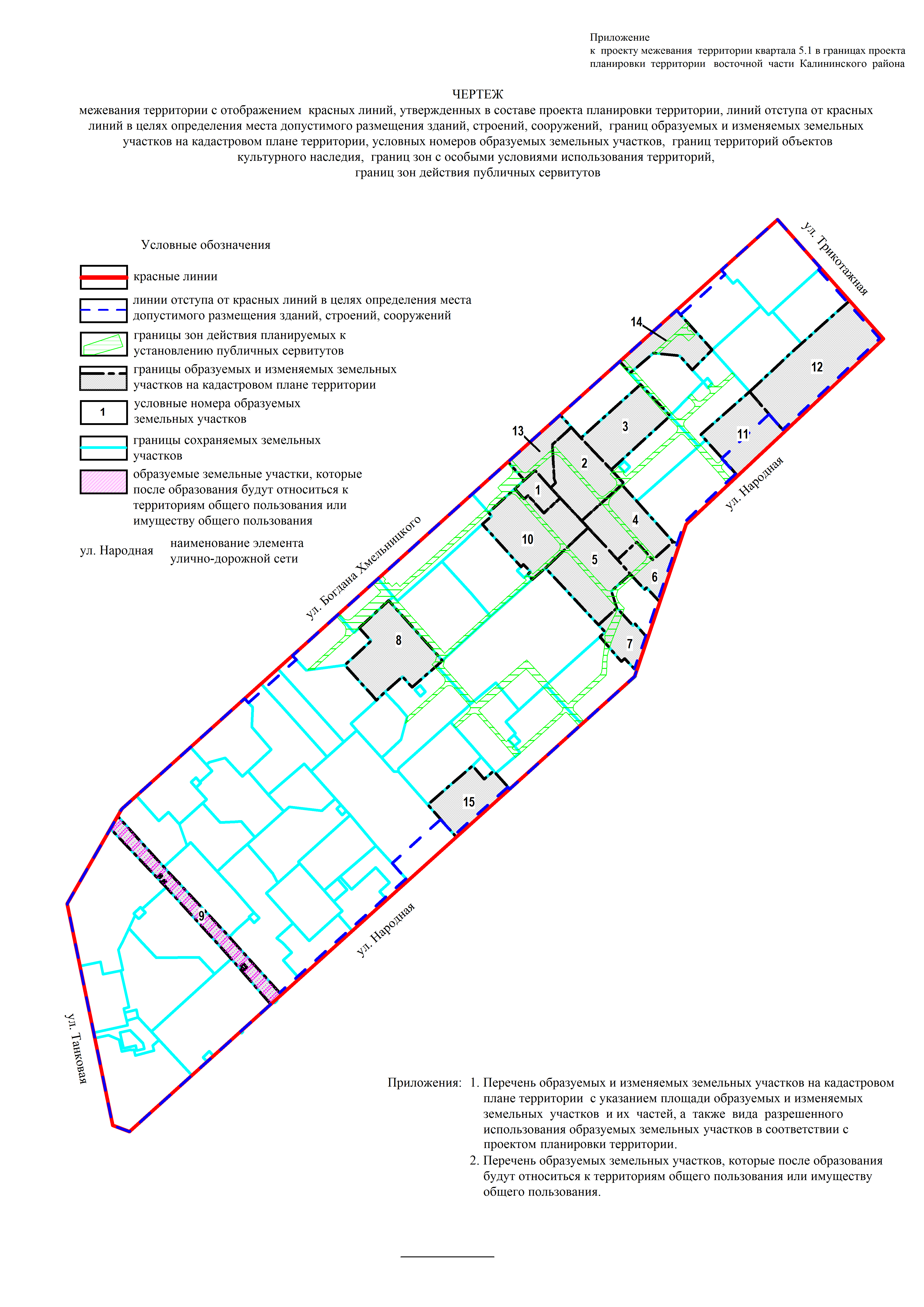 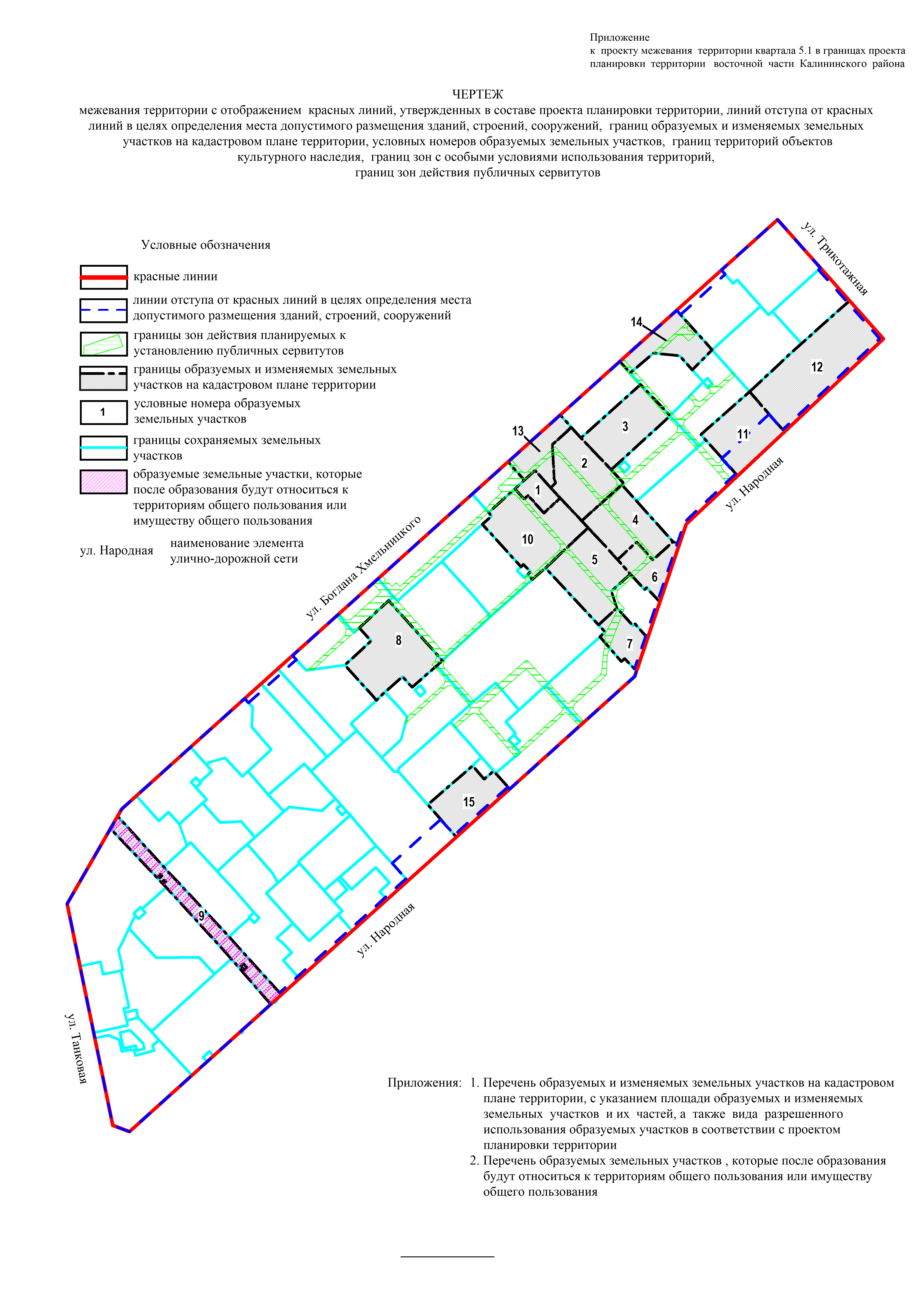 Приложение 1 к чертежу межевания территории с отображением  красных линий, утвержденных в составе проекта планировки территории, линий отступа от красных линий в целях определения места допустимого размещения зданий, строений, сооружений, границ образуемых и изменяемых земельных участков на кадастровом плане территории, условных номеров образуемых земельных участков,  границ территорий объектов культурного наследия, границ зон с особыми условиями использования территорий, границ зон действия публичных сервитутовПЕРЕЧЕНЬ образуемых и изменяемых земельных участков на кадастровом плане территории, с указанием площади образуемых и изменяемых земельных участков и их частей, а также вида разрешенного использования образуемых земельных участков в соответствии с проектом планировки территории______________Приложение 2 к чертежу межевания территории с отображением  красных линий, утвержденных в составе проекта планировки территории, линий отступа от красных линий в целях определения места допустимого размещения зданий, строений, сооружений, границ образуемых и изменяемых земельных участков на кадастровом плане территории, условных номеров образуемых земельных участков, границ территорий объектов культурного наследия, границ зон с особыми условиями использования территорий, границ зон действия публичных сервитутовПЕРЕЧЕНЬ образуемых земельных участков, которые после образованиябудут относиться к территориям общего пользования или имуществу общего пользования_____________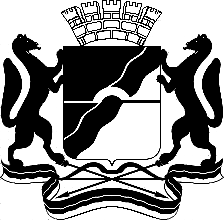 МЭРИЯ ГОРОДА НОВОСИБИРСКАПОСТАНОВЛЕНИЕОт  	  11.11.2015		№      6562  	О назначении публичных слушаний по проекту постановления мэрии города Новосибирска «Об утверждении проекта межевания территории квартала 5.1 в границах проекта планировки восточной части Калининского района»Бакулова Екатерина Ивановнаначальник отдела градостроительной подготовки территорий Главного управления архитектуры и градостроительства мэрии города Новосибирска;Галимова Ольга Лингвинстоновнаначальник отдела планировки территории города Главного управления архитектуры и градостроительства мэрии города Новосибирска;Демченко Татьяна Юрьевна–главный специалист отдела градостроительной подготовки территорий Главного управления архитектуры и градостроительства мэрии города Новосибирска;Игнатьева Антонида Ивановна–начальник Главного управления архитектуры и градостроительства мэрии города Новосибирска;Ишуткина Антонина Геннадьевна–главный специалист отдела планировки территории города Главного управления архитектуры и градостроительства мэрии города Новосибирска;Колеснева Екатерина Анатольевна–инженер 1 категории отдела градостроительной подготовки территорий Главного управления архитектуры и градостроительства мэрии города Новосибирска;Кучинская Ольга Владимировна–главный специалист отдела планировки территории города Главного управления архитектуры и градостроительства мэрии города Новосибирска;Позднякова Елена Викторовна –заместитель начальника Главного управления архитектуры и градостроительства мэрии города Новосибирска;Столбов Виталий Николаевич–заместитель начальника Главного управления архитектуры и градостроительства мэрии города Новосибирска;Фефелов Владимир Васильевич–заместитель начальника департамента строительства и архитектуры мэрии города Новосибирска – главный архитектор города;Шатула Герман Николаевич–глава администрации Калининского     района города Новосибирска.Мэр города НовосибирскаА. Е. ЛокотьОб утверждении проекта межевания территории квартала 5.1 в границах проекта планировки восточной части Калининского районаМэр города НовосибирскаА. Е. ЛокотьУсловный номер земельного участка на чертежеУчетный номер кадастрового кварталаВид разрешенного использования образуемых земельных участков в соответствии с проектом планировки территорииПлощадь земельного участка, гаАдрес земельного участка12345154:35:042185Магазины; объекты бытового обслуживания; автостоянки0,1011Российская Федерация, Новосибирская область, город Новосибирск, ул. Богдана Хмельницкого, 16а254:35:042185Многоквартирные 5 - 8-этажные дома, в том числе с помещениями  общественного назначения, автостоянками0,4211Российская Федерация, Новосибирская область, город Новосибирск, ул. Богдана Хмельницкого, 18/1354:35:042185Многоквартирные 5 - 8-этажные дома, в том числе с помещениями  общественного назначения, автостоянками0,3918Российская Федерация, Новосибирская область, город Новосибирск, ул. Богдана Хмельницкого, 20/1454:35:042185Многоквартирные 5 - 8-этажные дома, в том числе с помещениями  общественного назначения, автостоянками0,3918Российская Федерация, Новосибирская область, город Новосибирск, ул. Народная, 25554:35:042185Многоквартирные 5 - 8-этажные дома, в том числе с помещениями  общественного назначения, автостоянками0,4609Российская Федерация, Новосибирская область, город Новосибирск, ул. Народная, 21/1654:35:042185Многоквартирные 5 - 8-этажные дома, в том числе с помещениями  общественного назначения, автостоянками0,2019Российская Федерация, Новосибирская область, город Новосибирск, ул. Народная, 23754:35:042185Многоквартирные 5 - 8-этажные дома, в том числе с помещениями  общественного назначения, автостоянками0,1834Российская Федерация, Новосибирская область, город Новосибирск, ул. Народная, 19854:35:042185Многоквартирные 5 - 8-этажные дома, в том числе с помещениями  общественного назначения, автостоянками0,5512Российская Федерация, Новосибирская область, город Новосибирск, ул. Богдана Хмельницкого, 12/1954:35:042185Автомобильные дороги общего пользования; элементы обустройства автомобильных дорог; объекты благоустройства0,3489Российская Федерация, Новосибирская область, город Новосибирск, ул. Богдана Хмельницкого, (4)1054:35:042185Многоквартирные 5 - 8-этажные дома, в том числе с помещениями  общественного назначения, автостоянками0,5578Российская Федерация, Новосибирская область, город Новосибирск, ул. Богдана Хмельницкого, 16/11154:35:042185Объекты дошкольного образования0,3938Российская Федерация, Новосибирская область, город Новосибирск, ул. Народная, 291254:35:042185Объекты дошкольного образования; объекты среднего профессионального образования; объекты дополнительного образования; объекты дополнительного профессионального образования0,8002Российская Федерация, Новосибирская область, город Новосибирск, ул. Народная, 311354:35:042185Многоквартирные 5 - 8-этажные дома, в том числе с помещениями  общественного назначения, автостоянками0,2071Российская Федерация, Новосибирская область, город Новосибирск, ул. Богдана Хмельницкого, 181454:35:042185Многоквартирные 5 - 8-этажные дома, в том числе с помещениями  общественного назначения, автостоянками0,2775Российская Федерация, Новосибирская область, город Новосибирск, ул. Богдана Хмельницкого, 221554:35:042185Объекты дошкольного образования0,3202Российская Федерация, Новосибирская область, город Новосибирск, ул. Народная, 13                                             Итого:                                             Итого:                                             Итого:5,6078Условный номер земельного участка на чертежеУчетный номер кадастрового кварталаВид разрешенного использования образуемых земельных участков в соответствии с проектом планировки территорииПлощадь земельного участка, гаАдрес земельного участка12345954:35:042185Автомобильные дороги общего пользования; элементы обустройства автомобильных дорог; объекты благоустройства0,3489Российская Федерация, Новосибирская область, город Новосибирск, ул. Богдана Хмельницкого, (4)                                            Итого:                                            Итого:                                            Итого:0,3489